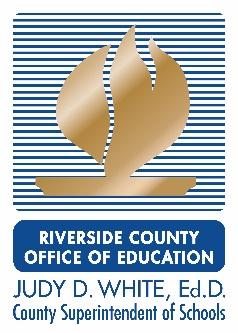 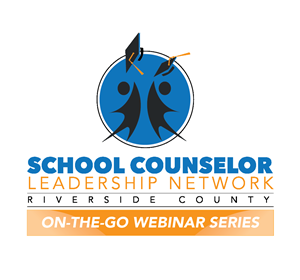 School Counselor on the Go Webinar Series – Middle School to High School TransitionPresented by: Laura RossMay 20, 2020 Q: Was the Bitmoji Scene created on Smore or on Google Slides?A: Google SlidesQ: Do high school counselors do presentations at the middle schools?A: Yes, and we even use our peer leaders in high school to present at middle school.Q: Resources on how to create the bitmoji scene would be beneficial.A: Creating a Bitmoji SceneOpen google slideClick Background or Google image Search for “wall floor background”Insert or Add the Background to your slide.Add you Bitmoji using the Google Chrome Bitmoji ExtensionInsert Images  of furniture/pictures with transparent background through Web Search or Copy for Google Image SearchInsert Links or Embed Videos to the Images you InsertedInsert Text Box to Add Text where NeededYou can download as a pdf & the links will saveQ: At what grade should we have those discussions on A-G requirements?A: Never too early to start but we recommend starting the conversations in middle school.